導入希望技術リスト《お問い合わせ先》韓国技術ベンチャー財団担当： ジョン電話番号： 03-3436-1396E-mail ：  jmiok1002@gmail.co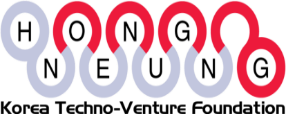 番号分野導入希望技術内容希望形態1医療バイオ体外診断簡易キット(妊娠診断機器のように簡単に個人で病気を診断出来る簡易キット)技術移転2環境バイオ農業用キット(水耕栽培時に肥料成分を常時分析可能なキット)技術移転3電気電子電子製品（カメラ等）から発生する廃熱回収技術;熱電素子を用いたハーベスティング技術 技術移転4医療創薬新抗癌剤開発技術 PTEN遺伝子関連抗がん剤、頭頸部癌治療剤、肺癌/膵臓癌治療剤を除いた技術開発段階、前臨床試験段階、臨床試験段階の抗がん剤技術技術移転